SLEUTH: Collected Screen Shotsdglasser 1/31/2012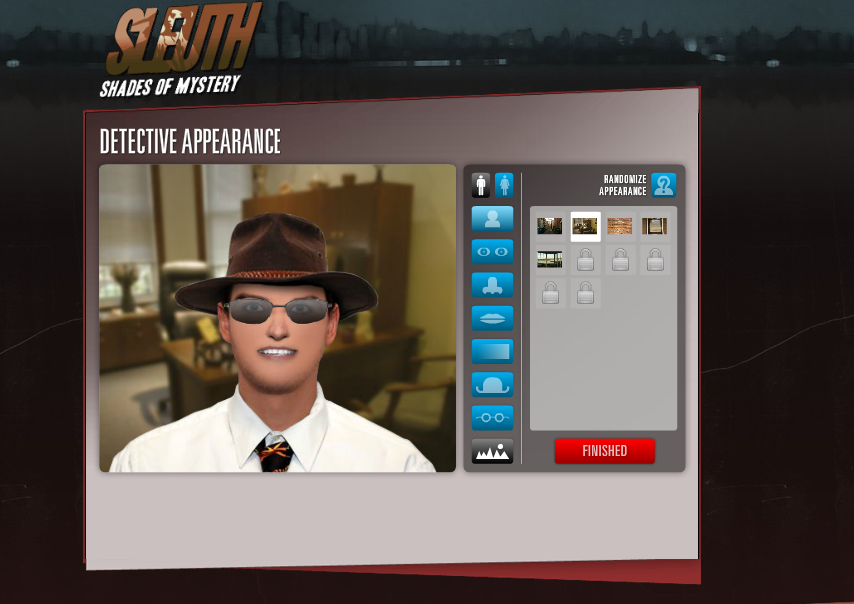 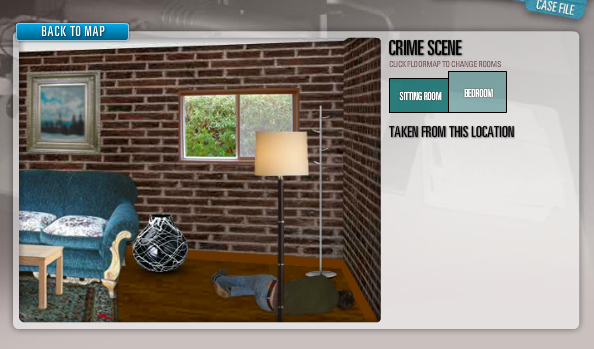 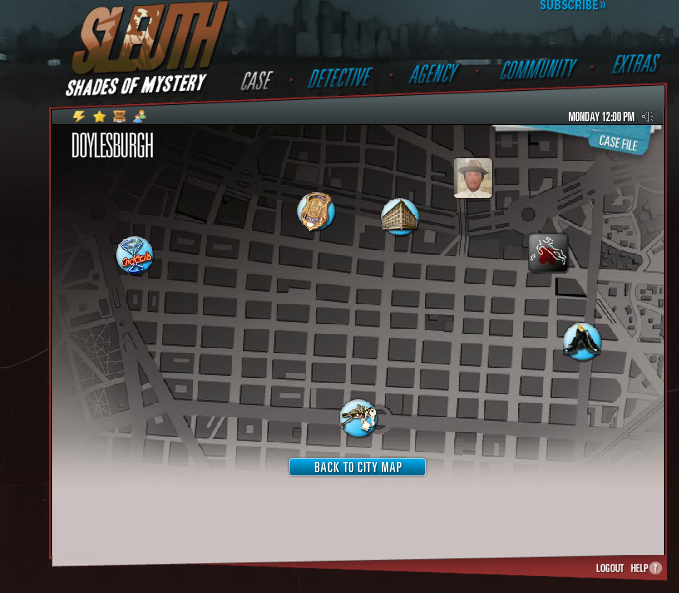 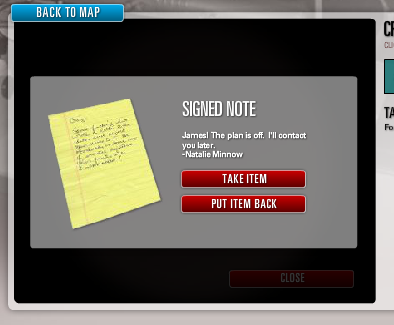 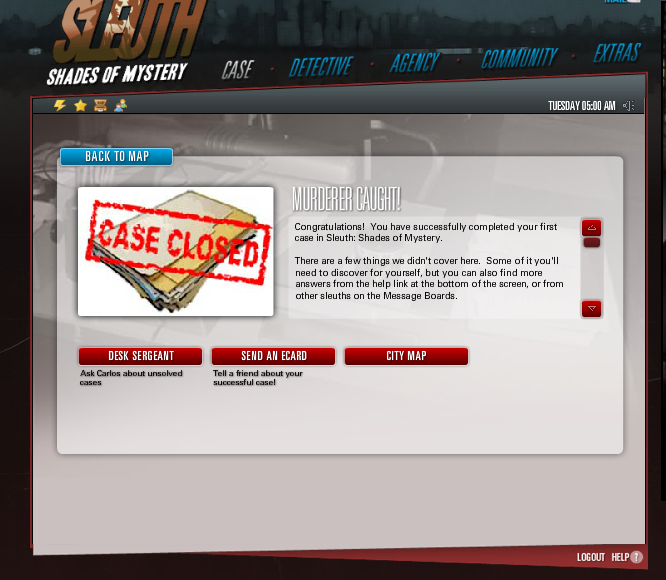 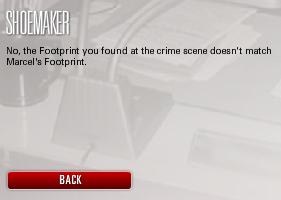 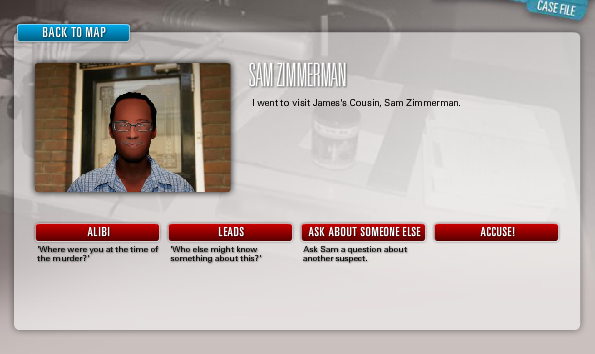 